Δημοτικό Σχολείο Έγκωμης Β’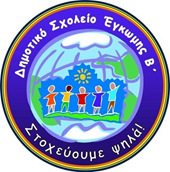 Βασιλέως Παύλου 2412, ΄Εγκωμη Τηλ:22353057Τηλ/πο (fax):22876145Ηλ.Ταχ. (e-mail): dim-egkomi2-lef@schools.ac.cy11 Σεπτεμβρίου 2023Η ΣΤΟΛΗ ΤΟΥ ΣΧΟΛΕΙΟΥΤα παιδιά έρχονται κάθε μέρα με καθαρή στολή, όπως φαίνεται πιο κάτω:A)Αγόρια: 	καθημερινή στολή: Γκρίζο παντελόνι και άσπρο πουκάμισο ή άσπρη μπλούζαεπίσημη στολή: Γκρίζο παντελόνι και άσπρο πουκάμισοΚορίτσια: καθημερινή στολή: Γκρίζα φούστα ή γκρίζο παντελόνι με άσπρο πουκάμισο ή άσπρη μπλούζαεπίσημη στολή: Γκρίζα φούστα, γκρίζο ή άσπρο καλσόν  ή γκρίζο παντελόνι και άσπρο πουκάμισοB) Για το χειμώνα, για αγόρια και κορίτσια: Γκρίζο πουλόβερ ή ζακέτα. Μπορούν να φορούν και τις γκρίζες φόρμεςΓ) Στολή γυμναστικής για αγόρια και κορίτσια:  Καλοκαιρινή : Μπλε παντελονάκι και άσπρη φανέλα Χειμερινή: Γκρίζες αθλητικές φόρμεςΔ) Παπούτσια: για αγόρια και κορίτσιαΓια την επίσημη στολή: σε όλες τις περιπτώσεις μαύρα παπούτσια (όχι αθλητικά)Για καθημερινή στολή: αθλητικά παπούτσια (μπλε, μαύρα, γκρίζα)